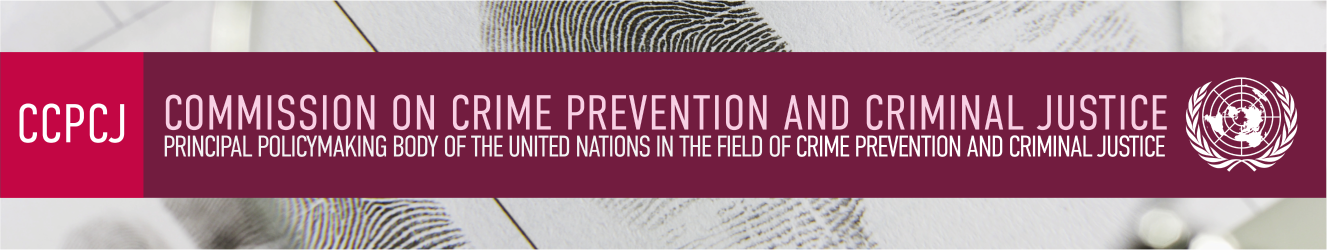 		REGISTRATION FORM Needs to be accompanied by a note verbale and uploaded in INDICODeadline for registration: 11 May 2022Member State:	 Registered participants designated below will receive all correspondence and access links through their email-address.Plenary - SpeakerPlease note that in-person participants can also join all meetings online. COW - SpeakerPlease note that in-person participants can also join all meetings online. Online observersOnline observers can follow the proceedings of the plenary on the webcast.#FIRST NAME / FAMILY NAMEE-MAIL ADDRESSIN-PERSON IN-PERSON IN-PERSON #FIRST NAME / FAMILY NAMEE-MAIL ADDRESSNOYESBadge
(select “In person without VIC badge” only if not in possession of an Annual Grounds Pass (Regular badge) for the VIC)1 No
 Yes
 In person with VIC badge
 In person without VIC badge
2 No
 Yes
 In person with VIC badge
 In person without VIC badge3 No
 Yes
 In person with VIC badge
 In person without VIC badge
4 No
 Yes
 In person with VIC badge
 In person without VIC badge
5 No
 Yes
 In person with VIC badge
 In person without VIC badge
6 No
 Yes
 In person with VIC badge
 In person without VIC badge
7 No
 Yes
 In person with VIC badge
 In person without VIC badge
8 No
 Yes
 In person with VIC badge
 In person without VIC badge
9 No
 Yes
 In person with VIC badge
 In person without VIC badge
10 No
 Yes
 In person with VIC badge
 In person without VIC badge
… No
 Yes In person with VIC badge
 In person without VIC badge#FIRST NAME / FAMILY NAMEE-MAIL ADDRESSIN-PERSON IN-PERSON IN-PERSON #FIRST NAME / FAMILY NAMEE-MAIL ADDRESSNOYESBadge
(select “In person without VIC badge” only if not in possession of an Annual Grounds Pass (Regular badge) for the VIC)1 No
 Yes
 In person with VIC badge
 In person without VIC badge
2 No
 Yes
 In person with VIC badge
 In person without VIC badge3 No
 Yes
 In person with VIC badge
 In person without VIC badge
4 No
 Yes
 In person with VIC badge
 In person without VIC badge
5 No
 Yes
 In person with VIC badge
 In person without VIC badge
6 No
 Yes
 In person with VIC badge
 In person without VIC badge
7 No
 Yes
 In person with VIC badge
 In person without VIC badge
8 No
 Yes
 In person with VIC badge
 In person without VIC badge
9 No
 Yes
 In person with VIC badge
 In person without VIC badge
10 No
 Yes
 In person with VIC badge
 In person without VIC badge
… No Yes In person with VIC badge
 In person without VIC badge#ROLEFIRST NAME / FAMILY NAMEE-MAIL ADDRESS1Observer2Observer3Observer4Observer5Observer6Observer7Observer8Observer9Observer10ObserverObserverObserverObserver